                                                                                      План работы по обеспечению объективности оценивания                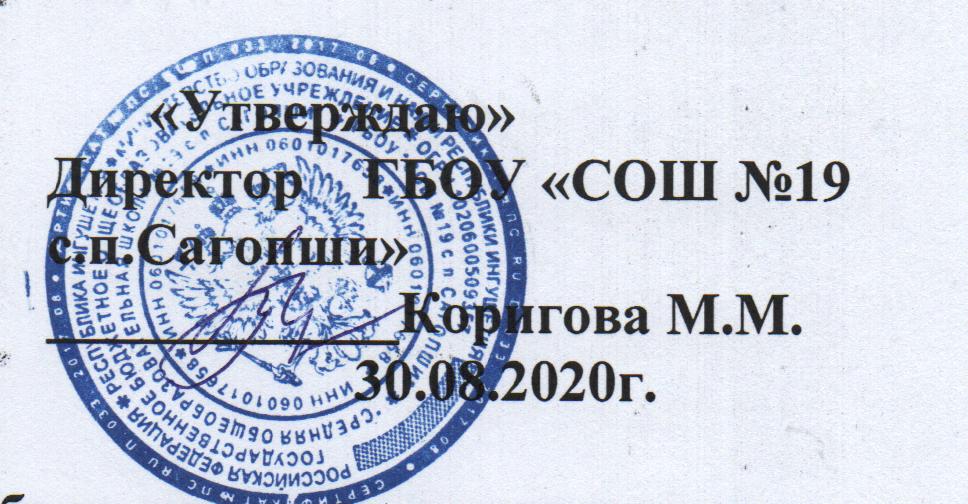                                      образовательных результатов обучающихсяГБОУ «СОШ №19 с.п.Сагопши» 2020-2021 уч. г.№п/пНазвание мероприятияСрокиОтветственныйМониторинг образовательных результатов обучающихсяМониторинг образовательных результатов обучающихсяМониторинг образовательных результатов обучающихсяМониторинг образовательных результатов обучающихся1.Анализ итогов успеваемости икачества знаний обучающихсяВ течение года почетвертям)Заместительдиректора по УР2.Анализ результатов сформированностипредметных, метапредметных, личностных результатовобучающихсяПо полугодиямЗаместитель директора по УР3.Анализ результатов обучающихся по итогам проведения внешнихдиагностических процедур В течение года после проведения процедурЗаместительдиректора по УР, учителя-предметники4.Сопоставление результатов обучающихся по итогам внешних диагностических процедур и внутренних.Выявление необъективных результатов. Корректировка плана ВШК.В конце учебного года присоставлении плана наследующий учебный годЗаместителидиректора по УР, МРРабота с педагогамиРабота с педагогамиРабота с педагогамиРабота с педагогами1.Оценка динамикиобразовательных достиженийобучающихся на заседаниях педагогических советов.По плану проведения педсоветовЗаместительдиректора по УР, учителя-предметники2.Включение в заседания педагогических советов и совещаний при директоре вопросов профилактики нарушений обязательныхтребований, направленных на обеспечение объективности проведения оценочныхпроцедур.По плану проведения педсоветовЗаместитель директора по УР3.Повышение квалификациипедагогов по объективной оценке образовательныхВ течение годаЗаместитель директора по МРдостижений обучающихся, по вопросам экспертизы и оценки работ обучающихся при проведении внешнихдиагностических процедур (курсы, вебинары, семинары,МО)4Консультации	учителей, имеющих	профессиональныедефициты	после	проведения оценочных процедурВ течение годаЗаместитель директора по УР5Разработка локальных актов, содержащих документальное сопровождение оценочных процедур (приказы по школе,положения)В течение годаЗаместитель директора по УР6Контроль за корректировкой умений обучающихся порезультатам проведения ВПРВ течение полугодияЗаместительдиректора по УР, руководители ШМО7Экспертиза качествашкольных контрольно- измерительных материаловВ течение годаЧлены школьных МО8Пополнение банка школьных контрольно-измерительных материалов контрольными работами, по своей структуре аналогичными ВПРВ течение годаУчителя- предметники,Заместительдиректора по УР,руководители ШМО9Отработка умений ВПР черезурокиРабота с обучающимисяРабота с обучающимисяРабота с обучающимисяРабота с обучающимися1Проведение тренировочных контрольных работ по типу ВПР, ОГЭВ течение годаЗаместительдиректора по УР, учителя-предметники,2Коррекционная работа по результатам тренировочных мероприятий, оказаниеконсультативной помощиВ течение года по плану ВШКУчителя- предметники,3Проведение классных часов повопросам проведения оценочных процедурВ течение годаКлассныеруководители4Проведение ВПР, ДР, ГИА всоответствии с требованиямиВ течение годаЗаместительдиректора по УР5Привлечение независимыхобщественных наблюдателейПри	проведенииоценочныхЗаместительдиректора по УРдля контроля во время проведения оценочныхпроцедурпроцедур6Обеспечение отсутствияконфликта интересов во время проведения оценочныхпроцедурПри	проведении оценочныхпроцедурЗаместитель директора по УРРабота с родителямиРабота с родителямиРабота с родителямиРабота с родителями1Проведение родительских собраний по вопросам проведения оценочныхпроцедурЯнварь-февральДиректор, классныеруководители2Размещение информации насайте школы по вопросам проведения ГИА, ВПР, ДРЕжегодно (в течение года)Заместитель директора по УР3Участие родителей в краевомродительском собранииЯнварьЗаместительдиректора по УР4Индивидуальныеконсультации психолога попсихологической подготовке к оценочным процедурамВ течение годаПсихологи школы